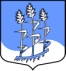 Администрация муниципального образованияГостицкое сельское поселениеСланцевского муниципального района Ленинградской областиПОСТАНОВЛЕНИЕ19.02.2019                                                      	             			            № 23 (а)-пО назначении общественного обсуждения и утверждения проекта постановления администрации Гостицкого сельского поселения «О внесении изменений и дополнений в муниципальную программу «Формирование комфортной городской среды» на территории Гостицкого сельского поселения»В соответствии с Федеральным законом от 06.10.2003 № 131-ФЗ «Об общих принципах организации местного самоуправления в Российской Федерации», постановлением Правительства РФ от 10.02.2017 № 169 «Об утверждении правил предоставления и распределения субсидий из федерального бюджета бюджетам субъектов РФ на поддержку  государственных программ субъектов РФ и муниципальных программ формирования современной городской среды», Уставом муниципального образования Гостицкое сельское поселение Сланцевского муниципального района Ленинградской области, в целях информирования граждан и организаций о разработанном проекте муниципальной программы «Формирование комфортной городской среды» на территории Гостицкого сельского поселения, администрация муниципального образования Гостицкое сельское поселение Сланцевского муниципального района Ленинградской области П О С Т А Н О В Л Я Е Т:1. Назначить общественные обсуждения проекта постановления администрации Гостицкого сельского поселения «О внесении изменений и дополнений в муниципальную программу «Формирование комфортной городской среды» на территории Гостицкого сельского поселения», на 15-00 часов 22.03.2019 года. Место проведения: Ленинградская область, дер. Гостицы, д. 2 а (здание администрации).Прием предложений: с 21.02.2019 по 21.03.2019 года, ежедневно с 08.00 до 17.00 часов.Предложения направляются по почте, либо принимаются лично по адресу: 188576, Ленинградская область, Сланцевский район, дер. Гостицы, д. 2а, Администрация.2. Опубликовать настоящее постановление в приложении к газете «Знамя труда», на официальном сайте администрации Гостицкого сельского поселения.3. Контроль за исполнением постановления возложить на заместителя главы администрации Гостицкого сельского поселения Фатеева В.В..Глава администрации                                                            В.Ф. ЛебедевПриложениеПроект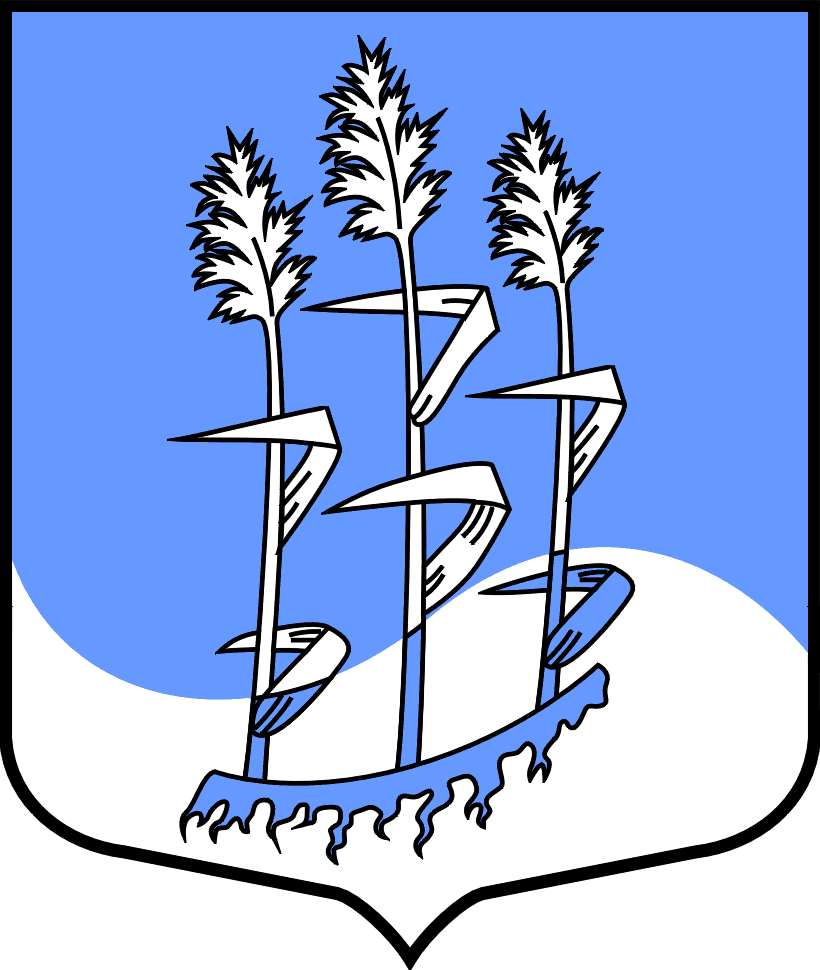 Администрация муниципального образованияГостицкое сельское поселениеСланцевского муниципального района Ленинградской областиПОСТАНОВЛЕНИЕ                           							       		       №    -пО внесении изменений и дополнений в муниципальную программу «Формирование комфортной городской среды» на территории Гостицкого сельского поселения»В соответствии с Федеральным  законом  от  06.10.2003  №  131-ФЗ «Об общих принципах организации местного самоуправления в Российской Федерации», ст. 179 Бюджетного кодекса Российской Федерации, постановлением Правительства РФ от 10.02.2017 № 169 «Об утверждении Правил предоставления и распределения субсидий из федерального бюджета бюджетам субъектов РФ на поддержку государственных программ субъектов РФ и муниципальных программ формирования современной городской среды», постановлением Правительства Ленинградской области от 17.04.2018 № 139 «Об утверждении Порядка предоставления и распределения субсидий из областного бюджета Ленинградской области и поступивших в порядке софинансирования средств федерального бюджета бюджетам муниципальных образований Ленинградской области на реализацию мероприятий муниципальных программ «Формирования комфортной городской среды в рамках государственной программы Ленинградской области и обеспечение качественным жильем граждан на территории Ленинградской области» (с дополнениями и изменениями), постановлением Правительства Ленинградской области от 18.02.2019 № 57 «О распределении в 2019 году субсидий из областного бюджета Ленинградской области и поступивших в порядке софинансирования средств федерального бюджета бюджетам муниципальных образований Ленинградской области на реализацию программ формирования современной городской среды в рамках государственной программы Ленинградской области «Формирование городской среды и обеспечение качественным жильем граждан на территории Ленинградской области», постановлением Правительства РФ от 09.02.2019 № 106 п.10 пп. 3 «О внесении изменений в приложение № 15 к государственной программе Российской Федерации «Обеспечение доступным и комфортным жильем и коммунальными услугами граждан Российской Федерации», Ленинградской области, администрация муниципального образования Гостицкое сельское поселение Сланцевского муниципального района Ленинградской области ПОСТАНОВЛЯЕТ:1. Продлить срок действия муниципальной программы «Формирование комфортной городской среды» на территории Гостицкого сельского поселения», утвержденную постановлением главы администрации № 188-п от 25.12.2017 года, на срок реализации федерального проекта до 2024 года.2. Паспорт программы изложить в редакции, согласно приложению №1 к настоящему постановлению.3. Адресный перечень  территорий подлежащих благоустройству в рамках реализации муниципальной программы изложить в редакции, согласно приложения №2 к настоящему постановлению.4. Сведения о показателях (индикаторах) муниципальной программы изложить в редакции, согласно приложения №3 к настоящему постановлению.5. Перечень основных мероприятий муниципальной программы изложить в редакции, согласно приложения №4 к настоящему постановлению.6. План реализации мероприятий муниципальной программы изложить в редакции, согласно приложения №5 к настоящему постановлению.7. Ресурсное обеспечение реализации муниципальной программы изложить в редакции, согласно приложения №6 к настоящему постановлению.8. Опубликовать настоящее постановление в приложении к газете «Знамя труда», на официальном сайте администрации Гостицкого сельского поселения.9. Настоящее постановление вступает в силу после его официального опубликования.Глава администрации 							В.Ф. ЛебедевПриложение №1к Постановлению администрацииГостицкого сельского поселенияот ____________ № ____ПАСПОРТмуниципальной программы «Формирование комфортной городской среды» на территории Гостицкого сельского поселения».Приложение №2к Постановлению администрацииГостицкого сельского поселенияот ____________ № ____Адресный перечень дворовых территорий подлежащих благоустройству в рамках муниципальной программы на 2018-2024 года Адресный перечень общественных территорий подлежащих благоустройству в рамках муниципальной программы на 2018-2024 года Перечень объектов юридических лиц, индивидуальных предпринимателей, объектов ИЖС, физических лиц.Приложение №3к Постановлению администрацииГостицкого сельского поселенияот ____________ № ____СВЕДЕНИЯо показателях (индикаторах) Муниципальной программы на 2018-2024 годыПриложение №4к Постановлению администрацииГостицкого сельского поселенияот ____________ № ____ПЕРЕЧЕНЬ основных мероприятий Муниципальной программы на 2018-2024 годыПриложение №5к Постановлению администрацииГостицкого сельского поселенияот ____________ № ____ПЛАНреализации мероприятий муниципальной программыПриложение №6к Постановлению администрацииГостицкого сельского поселенияот ____________ № ____Ресурсное обеспечение реализации Муниципальной программы на 2018-2024 годы1. Полное наименование муниципальной программыМуниципальная программа «Формирование комфортной городской среды» на территории Гостицкого сельского поселения» (далее – Муниципальная программа)Муниципальная программа «Формирование комфортной городской среды» на территории Гостицкого сельского поселения» (далее – Муниципальная программа)2. Основания для разработки Программыст.179 Бюджетного кодекса РФ;постановление правительства Российской Федерации от 10.02.2017 № 169 «Об утверждении правил предоставления и распределения субсидий из Федерального бюджета бюджетам субъектов Российской Федерации на поддержку государственных программ субъектов Российской Федерации и муниципальных программ формирования современной городской среды»Федеральный закон от 06.10.2003 №131-Ф3 «Об общих принципах организации местного самоуправления в Российской Федерации»;Постановление главы администрации муниципального образования Гостицкое сельское поселение Сланцевского муниципального района Ленинградской области № 113-п от 01.09.2017 года «О подготовке муниципальной программы «Формирование городской среды на территории муниципального образования Гостицкое сельское поселение Сланцевского муниципального района Ленинградской области на 2018-2022 годы»;Устав муниципального образования Гостицкое сельское поселение Сланцевского муниципального района Ленинградской области;Решение Совета Депутатов Гостицкого сельского поселения от 17.10.2017 года № 195 «Об утверждении Правил благоустройства и санитарного содержания территории муниципального образования Гостицкое сельское поселение Сланцевского муниципального района Ленинградской области»Постановление главы администрации муниципального образования Гостицкое сельское поселение Сланцевского муниципального района Ленинградской области № 131-п от 18.10.2017 года «О создании общественной комиссии по развитию городской среды в целях реализации  муниципальной программы «Формирование комфортной городской среды» на территории Гостицкого сельского поселения»;Постановление главы администрации муниципального образования Гостицкое сельское поселение Сланцевского муниципального района Ленинградской области № 118-п от 27.09.2017 года «Об утверждении «Порядка разработки, обсуждения, согласования и утверждения дизайн-проекта благоустройства дворовой территории многоквартирного дома, расположенного на территории Гостицкого сельского поселения», «Порядка предоставления, рассмотрения и оценки предложений заинтересованных лиц для включения общественной территории в муниципальную программу «Формирование комфортной городской среды» на территории Гостицкого сельского поселения», «Порядка общественного обсуждения проекта муниципальной программы «Формирование комфортной городской среды» на территории муниципального образования Гостицкое сельское поселение», «Порядка предоставления, рассмотрения и оценки предложений заинтересованных лиц для включения дворовой территории в муниципальную программу «Формирование комфортной городской среды» на территории Гостицкого сельского поселения».ст.179 Бюджетного кодекса РФ;постановление правительства Российской Федерации от 10.02.2017 № 169 «Об утверждении правил предоставления и распределения субсидий из Федерального бюджета бюджетам субъектов Российской Федерации на поддержку государственных программ субъектов Российской Федерации и муниципальных программ формирования современной городской среды»Федеральный закон от 06.10.2003 №131-Ф3 «Об общих принципах организации местного самоуправления в Российской Федерации»;Постановление главы администрации муниципального образования Гостицкое сельское поселение Сланцевского муниципального района Ленинградской области № 113-п от 01.09.2017 года «О подготовке муниципальной программы «Формирование городской среды на территории муниципального образования Гостицкое сельское поселение Сланцевского муниципального района Ленинградской области на 2018-2022 годы»;Устав муниципального образования Гостицкое сельское поселение Сланцевского муниципального района Ленинградской области;Решение Совета Депутатов Гостицкого сельского поселения от 17.10.2017 года № 195 «Об утверждении Правил благоустройства и санитарного содержания территории муниципального образования Гостицкое сельское поселение Сланцевского муниципального района Ленинградской области»Постановление главы администрации муниципального образования Гостицкое сельское поселение Сланцевского муниципального района Ленинградской области № 131-п от 18.10.2017 года «О создании общественной комиссии по развитию городской среды в целях реализации  муниципальной программы «Формирование комфортной городской среды» на территории Гостицкого сельского поселения»;Постановление главы администрации муниципального образования Гостицкое сельское поселение Сланцевского муниципального района Ленинградской области № 118-п от 27.09.2017 года «Об утверждении «Порядка разработки, обсуждения, согласования и утверждения дизайн-проекта благоустройства дворовой территории многоквартирного дома, расположенного на территории Гостицкого сельского поселения», «Порядка предоставления, рассмотрения и оценки предложений заинтересованных лиц для включения общественной территории в муниципальную программу «Формирование комфортной городской среды» на территории Гостицкого сельского поселения», «Порядка общественного обсуждения проекта муниципальной программы «Формирование комфортной городской среды» на территории муниципального образования Гостицкое сельское поселение», «Порядка предоставления, рассмотрения и оценки предложений заинтересованных лиц для включения дворовой территории в муниципальную программу «Формирование комфортной городской среды» на территории Гостицкого сельского поселения».3. Ответственный исполнитель ПрограммыАдминистрация муниципального образования Гостицкое сельское поселение Сланцевского муниципального района Ленинградской областиАдминистрация муниципального образования Гостицкое сельское поселение Сланцевского муниципального района Ленинградской области4. Участники Программы- Администрация Гостицкого сельского поселения Сланцевского муниципального района Ленинградской области - Подрядные организации. - Предприятия, организации и учреждения (по согласованию). - Жители Гостицкого сельского поселения Сланцевского района Ленинградской области- Управляющая компания. - Собственники помещений многоквартирных домов (по согласованию). - Администрация Гостицкого сельского поселения Сланцевского муниципального района Ленинградской области - Подрядные организации. - Предприятия, организации и учреждения (по согласованию). - Жители Гостицкого сельского поселения Сланцевского района Ленинградской области- Управляющая компания. - Собственники помещений многоквартирных домов (по согласованию). 5. Цели Программы5. Цели ПрограммыСистемное повышение качества и комфорта городской среды на территории Гостицкого сельского поселения Сланцевского муниципального района Ленинградской области путем реализации в 2018-2024 годы комплекса мероприятий по благоустройству дворовых и общественных территорий;Повышение уровня благоустройства территорий Гостицкого сельского поселения Сланцевского муниципального района Ленинградской области.Системное повышение качества и комфорта городской среды на территории Гостицкого сельского поселения Сланцевского муниципального района Ленинградской области путем реализации в 2018-2024 годы комплекса мероприятий по благоустройству дворовых и общественных территорий;Повышение уровня благоустройства территорий Гостицкого сельского поселения Сланцевского муниципального района Ленинградской области.6. Задачи Программы6. Задачи Программы- Улучшение благоприятных и безопасных условий для проживания и отдыха жителей поселения; - Повышение уровня благоустройства дворовых территорий Гостицкого сельского поселения Сланцевского муниципального района Ленинградской области; - Повышение уровня благоустройства мест общего пользования (парков, скверов, бульваров и т.п.);- Повышение уровня вовлеченности заинтересованных граждан, организаций в реализацию мероприятий по благоустройству территорий Гостицкого сельского поселения Сланцевского муниципального района Ленинградской области. - Улучшение благоприятных и безопасных условий для проживания и отдыха жителей поселения; - Повышение уровня благоустройства дворовых территорий Гостицкого сельского поселения Сланцевского муниципального района Ленинградской области; - Повышение уровня благоустройства мест общего пользования (парков, скверов, бульваров и т.п.);- Повышение уровня вовлеченности заинтересованных граждан, организаций в реализацию мероприятий по благоустройству территорий Гостицкого сельского поселения Сланцевского муниципального района Ленинградской области. 7. Этапы и сроки реализации Программы7. Этапы и сроки реализации ПрограммыСрок реализации программы: 2018-2024 годыСрок реализации программы: 2018-2024 годы8. Финансирование программы8. Финансирование программыФинансирование программы осуществляется из:- бюджета Ленинградской области;- бюджета муниципального образования Гостицкое сельское поселение;- прочих источников финансирования.Объемы финансирования мероприятий программы за счет средств местного бюджета определяются решениями совета депутатов МО Гостицкое сельское поселение Сланцевского муниципального района Ленинградской области при принятии местного бюджета на очередной финансовый год.Финансирование из бюджета МО ежегодно уточняется при формировании бюджета на очередной финансовый год.Финансирование программы осуществляется из:- бюджета Ленинградской области;- бюджета муниципального образования Гостицкое сельское поселение;- прочих источников финансирования.Объемы финансирования мероприятий программы за счет средств местного бюджета определяются решениями совета депутатов МО Гостицкое сельское поселение Сланцевского муниципального района Ленинградской области при принятии местного бюджета на очередной финансовый год.Финансирование из бюджета МО ежегодно уточняется при формировании бюджета на очередной финансовый год.9. Ожидаемые результаты реализации Программы9. Ожидаемые результаты реализации Программы- Благоустройство дворовых территорий Гостицкого сельского поселения;- Благоустройство мест общего пользования (парков, скверов, бульваров и т.п.) Гостицкого сельского поселения. - Благоустройство дворовых территорий Гостицкого сельского поселения;- Благоустройство мест общего пользования (парков, скверов, бульваров и т.п.) Гостицкого сельского поселения. № п/пАдрес дворовой территорииПлановый период выполнения работ по годам1д. Гостицы, д. 3а- 5- 120182д. Гостицы, д. 920193д. Гостицы, д. 2- 3- 420204д. Гостицы, д. 6- 8- 102022№ п/пМестоположение общественной территории, подлежащей благоустройствуПлановый период выполнения работ по годам1Благоустройство парковой зоны у спортивной площадки на берегу р. Плюсса20212Благоустройство общественной территории у административного здания по адресу д. Гостицы, дом 2а20233Благоустройство общественной территории в районе домов №№ 2 и 3а  д. Гостицы2024№ п/пНаименование объектаТип объектаСобственник объектаN п/пНаименование показателя (индикатора)Единица измеренияЗначения показателей (индикаторов)12341Количество и площадь благоустроенных дворовых территорий ед., кв. м2Доля благоустроенных дворовых территорий (от общего количества и площади) дворовых территорий проценты3Охват населения благоустроенными дворовыми территориями (доля населения, проживающего в жилом фонде с благоустроенными дворовыми территориями от общей численности населения Гостицкого сельского поселения Сланцевского муниципального района Ленинградской области)проценты4Количество благоустроенных общественных территорий ед.5Площадь благоустроенных общественных территорий Га6Доля площади благоустроенных общественных территорий к общей площади общественных территорий Проценты7Площадь благоустроенных общественных территорий, приходящихся на 1 жителя муниципального образованиякв. мНомер и наименование основного мероприятияОтветственный исполнительСрок Срок Ожидаемый непосредственный результат (краткое описание)Основные направления реализации Связь с показателями Муниципальной программыНомер и наименование основного мероприятияОтветственный исполнительначала реализацииокончания реализацииОжидаемый непосредственный результат (краткое описание)Основные направления реализации Связь с показателями Муниципальной программы12345671. Благоустройство дворовых территорийАдминистрация муниципального образования Гостицкое сельское поселение Сланцевского муниципального района Ленинградской области20182024- организация комфортного пешеходного и транспортного движения по качественному покрытию- озеленение территории- организация мест для отдыха и досуга населения- организация парковочных мест и т.д.Реализация дизайнерских проектов благоустройства территории с применением современных технологий для обеспечения комфортного проживания.Увеличение доли благоустроенных дворовых территорий2. Благоустройство общественных территорийАдминистрация муниципального образования Гостицкое сельское поселение Сланцевского муниципального района Ленинградской области20182024- организация комфортного пешеходного и транспортного движения по качественному покрытию- озеленение территории- организация мест для отдыха и досуга населения- организация парковочных мест и т.д.Реализация дизайнерских проектов благоустройства территории с применением современных технологий для обеспечения комфортного проживания.Увеличение доли благоустроенных мест общего пользования (парков, скверов, бульваров и т.п.)именование муниципальной программы, подпрограммыОтветственный исполнитель, соисполнитель, участникСрок реализацииГод реализацииОценка расходов (тыс.руб., в ценах соответствующих лет)Оценка расходов (тыс.руб., в ценах соответствующих лет)Оценка расходов (тыс.руб., в ценах соответствующих лет)Оценка расходов (тыс.руб., в ценах соответствующих лет)Оценка расходов (тыс.руб., в ценах соответствующих лет)именование муниципальной программы, подпрограммыОтветственный исполнитель, соисполнитель, участникСрок реализацииГод реализацииВсегоФедеральный бюджетОбластной бюджетБюджетСГППрочие источники123456789ОСНОВНОЕ МЕРОПРИЯТИЕ «Благоустройство дворовых территорий»ОСНОВНОЕ МЕРОПРИЯТИЕ «Благоустройство дворовых территорий»ОСНОВНОЕ МЕРОПРИЯТИЕ «Благоустройство дворовых территорий»ОСНОВНОЕ МЕРОПРИЯТИЕ «Благоустройство дворовых территорий»ОСНОВНОЕ МЕРОПРИЯТИЕ «Благоустройство дворовых территорий»ОСНОВНОЕ МЕРОПРИЯТИЕ «Благоустройство дворовых территорий»ОСНОВНОЕ МЕРОПРИЯТИЕ «Благоустройство дворовых территорий»ОСНОВНОЕ МЕРОПРИЯТИЕ «Благоустройство дворовых территорий»ОСНОВНОЕ МЕРОПРИЯТИЕ «Благоустройство дворовых территорий»Подпрограмма 1«Ремонт и благоустройство дворовых территорий» Администрация муниципального образования Гостицкое сельское поселение Сланцевского муниципального района Ленинградской области2018-20242018Подпрограмма 1«Ремонт и благоустройство дворовых территорий» Администрация муниципального образования Гостицкое сельское поселение Сланцевского муниципального района Ленинградской области2018-20242019Подпрограмма 1«Ремонт и благоустройство дворовых территорий» Администрация муниципального образования Гостицкое сельское поселение Сланцевского муниципального района Ленинградской области2018-20242020Подпрограмма 1«Ремонт и благоустройство дворовых территорий» Администрация муниципального образования Гостицкое сельское поселение Сланцевского муниципального района Ленинградской области2018-20242021Подпрограмма 1«Ремонт и благоустройство дворовых территорий» Администрация муниципального образования Гостицкое сельское поселение Сланцевского муниципального района Ленинградской области2018-20242022Подпрограмма 1«Ремонт и благоустройство дворовых территорий» Администрация муниципального образования Гостицкое сельское поселение Сланцевского муниципального района Ленинградской области2018-20242023Подпрограмма 1«Ремонт и благоустройство дворовых территорий» Администрация муниципального образования Гостицкое сельское поселение Сланцевского муниципального района Ленинградской области2018-20242024в том числе по адресам:1.1. дер. Гостицыд. 3а-5-1из них:Администрация муниципального образования Гостицкое сельское поселение Сланцевского муниципального района Ленинградской области2018-20242018Минимальный перечень работАдминистрация муниципального образования Гостицкое сельское поселение Сланцевского муниципального района Ленинградской области2018-20242018Дополнительный перечень работ.Администрация муниципального образования Гостицкое сельское поселение Сланцевского муниципального района Ленинградской области2018-202420181.2.дер. Гостицыд. 2-3-4из них:Администрация муниципального образования Гостицкое сельское поселение Сланцевского муниципального района Ленинградской области2018-20242020Минимальный перечень работАдминистрация муниципального образования Гостицкое сельское поселение Сланцевского муниципального района Ленинградской области2018-20242020Дополнительный перечень работ.Администрация муниципального образования Гостицкое сельское поселение Сланцевского муниципального района Ленинградской области2018-202420201.3.дер. Гостицыд. 9из них:Администрация муниципального образования Гостицкое сельское поселение Сланцевского муниципального района Ленинградской области2018-20242019Минимальный перечень работАдминистрация муниципального образования Гостицкое сельское поселение Сланцевского муниципального района Ленинградской области2018-20242019Дополнительный перечень работ.Администрация муниципального образования Гостицкое сельское поселение Сланцевского муниципального района Ленинградской области2018-202420191.4.дер. Гостицыд. 6-8-10из них:Администрация муниципального образования Гостицкое сельское поселение Сланцевского муниципального района Ленинградской области2018-20242022Минимальный перечень работАдминистрация муниципального образования Гостицкое сельское поселение Сланцевского муниципального района Ленинградской области2018-20242022Дополнительный перечень работ.Администрация муниципального образования Гостицкое сельское поселение Сланцевского муниципального района Ленинградской области2018-20242022ОСНОВНОЕ МЕРОПРИЯТИЕ «Благоустройство общественных территорий»ОСНОВНОЕ МЕРОПРИЯТИЕ «Благоустройство общественных территорий»ОСНОВНОЕ МЕРОПРИЯТИЕ «Благоустройство общественных территорий»ОСНОВНОЕ МЕРОПРИЯТИЕ «Благоустройство общественных территорий»ОСНОВНОЕ МЕРОПРИЯТИЕ «Благоустройство общественных территорий»ОСНОВНОЕ МЕРОПРИЯТИЕ «Благоустройство общественных территорий»ОСНОВНОЕ МЕРОПРИЯТИЕ «Благоустройство общественных территорий»ОСНОВНОЕ МЕРОПРИЯТИЕ «Благоустройство общественных территорий»ОСНОВНОЕ МЕРОПРИЯТИЕ «Благоустройство общественных территорий»Подпрограмма 2 «Благоустройство общественных территорий»Администрация муниципального образования Гостицкое сельское поселение Сланцевского муниципального района Ленинградской области2018-20242018Подпрограмма 2 «Благоустройство общественных территорий»Администрация муниципального образования Гостицкое сельское поселение Сланцевского муниципального района Ленинградской области2018-20242019Подпрограмма 2 «Благоустройство общественных территорий»Администрация муниципального образования Гостицкое сельское поселение Сланцевского муниципального района Ленинградской области2018-20242020Подпрограмма 2 «Благоустройство общественных территорий»Администрация муниципального образования Гостицкое сельское поселение Сланцевского муниципального района Ленинградской области2018-20242021Подпрограмма 2 «Благоустройство общественных территорий»Администрация муниципального образования Гостицкое сельское поселение Сланцевского муниципального района Ленинградской области2018-20242022Подпрограмма 2 «Благоустройство общественных территорий»Администрация муниципального образования Гостицкое сельское поселение Сланцевского муниципального района Ленинградской области2018-20242023Подпрограмма 2 «Благоустройство общественных территорий»Администрация муниципального образования Гостицкое сельское поселение Сланцевского муниципального района Ленинградской области2018-20242024в том числе по адресам2.1.Благоустройство парковой зоны у спортивной площадки на берегу р. ПлюссаАдминистрация муниципального образования Гостицкое сельское поселение Сланцевского муниципального района Ленинградской области2018-202420212.2.Благоустройство общественной территории у административного здания по адресу д. Гостицы, дом 2аАдминистрация муниципального образования Гостицкое сельское поселение Сланцевского муниципального района Ленинградской области2018-202420232.3.Благоустройство общественной территории в районе домов №№ 2 и 3а  д. ГостицыАдминистрация муниципального образования Гостицкое сельское поселение Сланцевского муниципального района Ленинградской области2018-20242024Наименование программыОтветственный исполнитель, соисполнитель, государственный (муниципальный) заказчик-координатор, участник Источник финансированияОбъемы бюджетных ассигнований (тыс. руб.)Наименование программыОтветственный исполнитель, соисполнитель, государственный (муниципальный) заказчик-координатор, участник Источник финансированияОбъемы бюджетных ассигнований (тыс. руб.)Муниципальная программа «Формирование комфортной городской среды» на территории Гостицкого сельского поселения»Администрация муниципального образования Гостицкое сельское поселение Сланцевского муниципального района Ленинградской областиСредства бюджета муниципального образования Гостицкое сельское поселение Сланцевского муниципального района Ленинградской областиМуниципальная программа «Формирование комфортной городской среды» на территории Гостицкого сельского поселения»Администрация муниципального образования Гостицкое сельское поселение Сланцевского муниципального района Ленинградской областиСредства бюджета Ленинградской областиМуниципальная программа «Формирование комфортной городской среды» на территории Гостицкого сельского поселения»Администрация муниципального образования Гостицкое сельское поселение Сланцевского муниципального района Ленинградской областиСредства Федерального бюджета